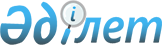 Облыстық мәслихаттың (IV сайланған XXI сессиясы) 2009 жылғы 22 желтоқсандағ ы "2010 - 2012 жылдарға арналған облыстық бюджет туралы" N 259/21 шешіміне өзгерістер мен толықтырулар енгізу туралы
					
			Күшін жойған
			
			
		
					Павлодар облыстық мәслихатының 2010 жылғы 9 сәуірдегі N 272/24 шешімі. Павлодар облысының Әділет Департаментінде 2010 жылғы 13 сәуірде N 3161 тіркелген. Күші жойылды - қолдану мерзімінің өтуіне байланысты (Павлодар облыстық мәслихаты аппарат басшысының 2014 жылғы 03 қыркүйектегі N 1-11/560 хатымен)      Ескерту. Күші жойылды - қолдану мерзімінің өтуіне байланысты (Павлодар облыстық мәслихаты аппарат басшысының 03.09.2014 N 1-11/560 хатымен).      

Қазақстан Республикасының 2001 жылғы 23 қаңтардағы "Қазақстан Республикасындағы жергілікті мемлекеттік басқару және өзін - өзі басқару туралы" Заңының 6 бабы 1 тармағының 1) тармақшасына, Қазақстан Республикасының 2008 жылғы 4 желтоқсандағы Бюджет кодексінің 106 бабы 2 тармағының 4) тармақшасына, 3 тармағына сәйкес облыстық мәслихат ШЕШІМ ЕТЕДІ:



      1. Облыстық мәслихаттың (IV сайланған ХXI сессиясы) 2009 жылғы 22 желтоқсандағы "2010 – 2012 жылдарға арналған облыстық бюджет туралы" (нормативтік құқықтық актілердің мемлекеттік тіркеу тізілімде N 3147 болып тіркелген, 2009 жылғы 29 желтоқсандағы "Сарыарқа самалы" газетінің N 149, 2009 жылғы 31 желтоқсандағы N 150, 2009 жылғы 29 желтоқсандағы "Звезда Прииртышья" газетінің N 149, 2010 жылғы 7 қаңтардағы N 1 санында жарияланған) N 259/21 шешіміне келесі өзгерістер мен толықтырулар енгізілсін:



      көрсетілген шешімнің 1 тармағы мына редакцияда жазылсын:

      "1. 2010 - 2012 жылдарға арналған облыстық бюджет тиісінше 1, 2 және 3-қосымшаларға сәйкес, соның ішінде 2010 жылға мына көлемдерде бекітілсін:

      1) кірістер – 68459453 мың теңге, соның ішінде:

      салықтық түсімдер бойынша – 13708003 мың теңге;

      салықтық емес түсімдер бойынша – 360635 мың теңге;

      трансферттердің түсімдері бойынша – 54390815 мың теңге;

      2) шығындар – 68107332 мың теңге;

      3) таза бюджеттік кредит беру – -143525 мың теңге, соның ішінде:

      бюджеттік кредиттер – 642736 мың теңге;

      бюджеттік кредиттерді өтеу – 786261 мың теңге;

      4) қаржы активтерімен жасалатын операциялар бойынша сальдо – 178432 мың теңге, соның ішінде:

      қаржы активтерін сатып алу – 178432 мың теңге;

      5) бюджет профициті – 317214 мың теңге;

      6) бюджет профицитін пайдалану – -317214 мың теңге.";



      көрсетілген шешімнің 7 тармағындағы "220328" деген сандар "171232" деген сандармен ауыстырылсын;



      көрсетілген шешімнің 8 тармағы мына мазмұндағы абзацпен толықтырылсын:

      "Павлодар қаласының бюджетіне коммуналдық тұрғын үй салуға 164000 мың теңге сомасында.";



      көрсетілген шешімнің 8-1 тармағындағы:

      "364798" деген сандар "377672" деген сандармен ауыстырылсын;

      "177331" деген сандар "184669" деген сандармен ауыстырылсын;

      жетінші абзац мына редакцияда жазылсын:

      "Ұлы Отан соғысындағы Жеңістің 65 жылдығына орай Ұлы Отан соғысының қатысушылары мен мүгедектеріне, сондай-ақ оларға теңестірілген адамдарға; 1941 жылғы 22 маусым - 1945 жылғы 3 қыркүйек аралығындағы кезеңде майдандағы армия құрамына кірмеген әскери бөлімдерде, мекемелерде, әскери-оқу орындарында әскери қызмет өткерген, "1941 - 1945 жж. Ұлы Отан соғысында Германияны жеңгенi үшiн" медалімен немесе "Жапонияны жеңгені үшін" медалімен марапатталған әскери қызметшілерге, оның ішінде запасқа (отставкаға) шыққандарға, Ұлы Отан соғысы жылдарында тылда кемінде алты ай жұмыс істеген (қызмет өткерген) адамдарға біржолғы материалдық көмек төлеуге – 206444 мың теңге;"

      мына мазмұндағы абзацпен толықтырылсын:

      "Ұлы Отан соғысындағы Жеңістің 65 жылдығына орай Ұлы Отан соғысының қатысушылары мен мүгедектеріне Тәуелсіз Мемлекеттер Достастығы елдері бойынша, Қазақстан Республикасының аумағы бойынша жол жүруін, сондай-ақ оларға және олармен бірге жүретін адамдарға Мәскеу, Астана қалаларында мерекелік іс-шараларға қатысуы үшін тамақтануына, тұруына, жол жүруіне арналған шығыстарын төлеуді қамтамасыз етуге – 17520 мың теңге;"

      "мектепке дейінгі білім беру ұйымдарында мемлекеттік білім беру тапсырысын іске асыруға – 619785 мың теңге.";



      10 тармағындағы:

      "2978607"деген сандар "1792683" деген сандармен ауыстырылсын;

      "840270" деген сандар "861599" деген сандармен ауыстырылсын;

      "6588724" деген сандар "6606582" деген сандармен ауыстырылсын;

      "56607" деген сандар "58875" деген сандармен ауыстырылсын;

      "27347" деген сандар "28352" деген сандармен ауыстырылсын;



      көрсетілген шешімнің 11 тармағындағы:

      "1379478" деген сандар "931327" деген сандармен ауыстырылсын.



      Көрсетілген шешімнің 1 қосымшасы осы шешімнің 1 қосымшасына сәйкес жаңа редакцияда жазылсын.



      2. Осы шешімнің орындалуын бақылау облыстық мәслихаттың экономика және бюджет жөніндегі тұрақты комиссиясына жүктелсін.



      3. Осы шешім 2010 жылғы 1 қаңтардан бастап қолданысқа енеді.      Сессия төрағасы                            Е. Арын      Облыстық мәслихаттың хатшысы               Р. Гафуров

Павлодар облыстық мәслихатының    

(IV сайланған XXIV сессиясы)      

2010 жылғы 9 сәуірдегі        

N 272/24 шешiмiне          

1-қосымша              2010 жылға арналған облыстық бюджет

(өзгерістермен және толықтырулармен)
					© 2012. Қазақстан Республикасы Әділет министрлігінің «Қазақстан Республикасының Заңнама және құқықтық ақпарат институты» ШЖҚ РМК
				СанатыСанатыСанатыСанатыСомасы (мың теңге)Сыныбы              АтауыСыныбы              АтауыСыныбы              АтауыСомасы (мың теңге)Iшкi сыныбыIшкi сыныбыСомасы (мың теңге)12345I. КІРІСТЕР68 459 4531Салықтық түсiмдер13 708 00301Табыс салығы956 5472Жеке табыс салығы956 54703Әлеуметтік салық7 183 9371Әлеуметтік салық7 183 93705Тауарларға, жұмыстарға және қызметтер көрсетуге салынатын iшкi салықтар5 567 5193Табиғи және басқа ресурстарды пайдаланғаны үшiн түсетiн түсiмдер5 567 5192Салықтық емес түсiмдер360 63501Мемлекет меншiгiнен түсетiн түсiмдер65 7791Мемлекеттiк кәсiпорындардың таза кiрiсi бөлiгiндегi түсiмдерi3 2144Мемлекеттiк меншiктегi заңды тұлғаларға қатысу үлесiне кiрiстер3425Мемлекет меншiгiндегi мүлiктi жалға беруден түсетiн кiрiстер11 3217Мемлекеттiк бюджеттен берiлген кредиттер бойынша сыйақылар50 90202Мемлекеттік бюджеттен қаржыландырылатын мемлекеттік мекемелердің тауарларды (жұмыстарды, қызметтер көрсетуді) өткізуінен түсетін түсімдер9541Мемлекеттік бюджеттен қаржыландырылатын мемлекеттік мекемелердің тауарларды (жұмыстарды, қызметтер көрсетуді) өткізуінен түсетін түсімдер95404Мемлекеттiк бюджеттен қаржыландырылатын, сондай-ақ Қазақстан Республикасы Ұлттық Банкiнiң бюджетiнен (шығыстар сметасынан) ұсталатын және қаржыландырылатын мемлекеттiк мекемелер салатын айыппұлдар, өсiмпұлдар, санкциялар, өндiрiп алулар7971Мұнай секторы ұйымдарынан түсетін түсімдерді қоспағанда, мемлекеттік бюджеттен қаржыландырылатын, сондай-ақ Қазақстан Республикасы Ұлттық Банкінің бюджетінен (шығыстар сметасынан) ұсталатын және қаржыландырылатын мемлекеттік мекемелер салатын айыппұлдар, өсімпұлдар, санкциялар, өндіріп алулар79706Басқа да салықтық емес түсiмдер293 1051Басқа да салықтық емес түсiмдер293 1054Трансферттердiң түсiмдерi54 390 81501Төмен тұрған мемлекеттiк басқару органдарынан алынатын трансферттер14 289 6042Аудандық (қалалық) бюджеттерден трансферттер14 289 60402Мемлекеттiк басқарудың жоғары тұрған органдарынан түсетiн трансферттер40 101 2111Республикалық бюджеттен түсетiн трансферттер40 101 211Функционалдық топФункционалдық топФункционалдық топФункционалдық топФункционалдық топСомасы (мың теңге)Кiшi функция            АтауыКiшi функция            АтауыКiшi функция            АтауыКiшi функция            АтауыСомасы (мың теңге)Бюджеттiк бағдарламаның әкiмшiсiБюджеттiк бағдарламаның әкiмшiсiБюджеттiк бағдарламаның әкiмшiсiСомасы (мың теңге)БағдарламаБағдарламаСомасы (мың теңге)123456II. ШЫҒЫНДАР68 107 33201Жалпы сипаттағы мемлекеттiк қызметтер көрсету2 911 6681Мемлекеттiк басқарудың жалпы функцияларын орындайтын өкiлдi, атқарушы және басқа органдар2 683 845110Облыс мәслихатының аппараты48 215001Облыс мәслихатының қызметін қамтамасыз ету жөніндегі қызметтер47 648004Мемлекеттік органдарды материалдық-техникалық жарақтандыру567120Облыс әкімінің аппараты2 635 630001Облыс әкімінің қызметін қамтамасыз ету1 902 082002Ақпараттық жүйелер құру144 200003Жеке және заңды тұлғаларға "жалғыз терезе" қағидаты бойынша мемлекеттік қызметтер көрсететін халыққа қызмет орталықтарының қызметін қамтамасыз ету469 848004Мемлекеттік органдардың ғимараттарын, үй-жайлары және құрылыстарын күрделі жөндеу108 000005Мемлекеттік органдарды материалдық-техникалық жарақтандыру11 5002Қаржылық қызмет94 313257Облыстың қаржы басқармасы94 313001Жергілікті бюджетті атқару және коммуналдық меншікті басқару саласындағы мемлекеттік саясатты іске асыру жөніндегі қызметтер82 033009Коммуналдық меншікті жекешелендіруді ұйымдастыру8 899010Коммуналдық меншікке түскен мүлікті есепке алу, сақтау, бағалау және сату381014Мемлекеттік органдарды материалдық-техникалық жарақтандыру3 0005Жоспарлау және статистикалық қызмет133 510258Облыстың экономика және бюджеттік жоспарлау басқармасы133 510001Экономикалық саясатты, мемлекеттік жоспарлау жүйесін қалыптастыру мен дамыту және облысты басқару саласындағы мемлекеттік саясатты іске асыру жөніндегі қызметтер133 51002Қорғаныс111 2231Әскери мұқтаждар66 558250Облыстың жұмылдыру дайындығы, азаматтық қорғаныс, авариялар мен дүлей апаттардың алдын алу және жоюды ұйымдастыру басқармасы66 558003Жалпыға бірдей әскери міндетті атқару шеңберіндегі іс-шаралар15 748007Аумақтық қорғанысты дайындау және облыстық ауқымдағы аумақтық қорғаныс50 8102Төтенше жағдайлар жөнiндегi жұмыстарды ұйымдастыру44 665250Облыстың жұмылдыру дайындығы, азаматтық қорғаныс, авариялар мен дүлей апаттардың алдын алу және жоюды ұйымдастыру басқармасы44 665001Жергілікті деңгейде жұмылдыру дайындығы, азаматтық қорғаныс, авариялар мен дүлей апаттардың алдын алуды және жоюды ұйымдастыру саласындағы мемлекеттік саясатты іске асыру жөніндегі қызметтер36 549005Облыстық ауқымдағы жұмылдыру дайындығы және жұмылдыру8 11603Қоғамдық тәртіп, қауіпсіздік, құқық, сот, қылмыстық-атқару қызметі2 990 6111Құқық қорғау қызметі2 990 611252Облыстық бюджеттен қаржыландырылатын атқарушы ішкі істер органы2 990 611001Облыс аумағында қоғамдық тәртіпті және қауіпсіздікті сақтауды қамтамасыз ету саласындағы мемлекеттік саясатты іске асыру жөніндегі қызметтер2 663 826002Медициналық айықтырғыштардың және медициналық айықтырғыштардың жұмысын ұйымдастыратын полиция бөлімшелерінің жұмысын ұйымдастыру72 687003Қоғамдық тәртіпті қорғауға қатысатын азаматтарды көтермелеу1 908011Мемлекеттік органдарды материалдық-техникалық жарақтандыру164 000012Кәмелетке толмағандарды уақытша оқшалау, бейімдеуді және оңалтуды ұйымдастыру22 207013Белгілі тұратын жері және құжаттары жоқ адамдарды орналастыру қызметтері34 393014Әкімшілік тәртіппен тұтқындалған адамдарды ұстауды ұйымдастыру29 188016"Мак" операциясын өткізу2 40204Бiлiм беру9 225 1801Мектепке дейiнгi тәрбие және оқыту619 785261Облыстың білім беру басқармасы619 785027Мектепке дейінгі білім беру ұйымдарында мемлекеттік білім беру тапсырыстарын іске асыруға аудандардың (облыстық маңызы бар қалалардың) бюджеттеріне берілетін ағымдағы нысаналы трансферттер619 7852Бастауыш, негiзгi орта және жалпы орта бiлiм беру3 519 602260Облыстың туризм, дене шынықтыру және спорт басқармасы 1 134 855006Балалар мен жасөспірімдерге  спорт бойынша қосымша білім беру916 773007Мамандандырылған бiлiм беру ұйымдарында спорттағы дарынды балаларға жалпы бiлiм беру218 082261Облыстың білім беру басқармасы2 384 747003Арнайы білім беретін оқу бағдарламалары бойынша жалпы білім беру701 454006Мамандандырылған білім беру ұйымдарында дарынды балаларға жалпы білім беру1 012 619018Жаңадан іске қосылатын білім беру объектілерін ұстауға аудандар (облыстық маңызы бар қалалар) бюджеттеріне берілетін ағымдағы нысаналы трансферттер377 672048Аудандардың (облыстық маңызы бар қалалардың) бюджеттеріне негізгі орта және жалпы орта білім беретін мемлекеттік мекемелердегі физика, химия, биология кабинеттерін оқу жабдығымен жарақтандыруға берілетін ағымдағы нысаналы трансферттер143 395058Аудандардың (облыстық маңызы бар қалалардың) бюджеттеріне бастауыш, негізгі орта және жалпы орта білім беретін мемлекеттік мекемелерде лингафондық және мультимедиалық кабинеттер құруға берілетін ағымдағы нысаналы трансферттер149 6074Техникалық және кәсiптiк, орта бiлiмнен кейiнгi бiлiм беру2 527 407253Облыстың денсаулық сақтау басқармасы128 037043Техникалық және кәсіптік, орта білімнен кейінгі білім беру мекемелерінде мамандар даярлау128 037261Облыстың білім беру басқармасы2 399 370024Техникалық және кәсіптік білім беру ұйымдарында мамандар даярлау2 323 621025Орта білімнен кейінгі білім беру ұйымдарында мамандар даярлау75 7495Мамандарды қайта даярлау және бiлiктiлiктерiн арттыру555 634252Облыстық бюджеттен қаржыландырылатын атқарушы ішкі істер органы31 365007Кадрлардың біліктілігін арттыру және оларды қайта даярлау31 365253Облыстың денсаулық сақтау басқармасы11 965003Кадрлардың біліктілігін арттыру және оларды қайта даярлау11 965261Облыстың білім басқармасы512 304010Кадрлардың біліктілігін арттыру және оларды қайта даярлау99 357060Кадрларды даярлау және қайта даярлау412 9479Бiлiм беру саласындағы өзге де қызметтер2 002 752261Облыстың білім басқармасы1 467 894001Жергілікті деңгейде білім беру саласындағы мемлекеттік саясатты іске асыру жөніндегі қызметтер55 042004Білім берудің мемлекеттік облыстық мекемелерінде білім беру жүйесін ақпараттандыру22 926005Білім берудің мемлекеттік облыстық мекемелер үшін оқулықтар мен оқу-әдiстемелiк кешендерді сатып алу және жеткізу39 250007Облыстық ауқымда мектеп олимпиадаларын, мектептен тыс іс-шараларды және конкурстар өткізу182 392008Өңірлік жұмыспен қамту және кадрларды қайта даярлау стратегиясын іске асыру шеңберінде білім беру объектілерін күрделі, ағымдағы жөндеу286 400011Балалар мен жеткіншектердің психикалық денсаулығын зерттеу және халыққа психологиялық-медициналық-педагогикалық консультациялық көмек көрсету94 726016Өңірлік жұмыспен қамту және кадрларды қайта даярлау стратегиясының шеңберінде білім беру объектілерін күрделі, ағымдағы жөндеуге республикалық бюджеттен аудандардың (облыстық маңызы бар қалалардың) бюджеттеріне берілетін ағымдағы нысаналы трансферттер324 816017Өңірлік жұмыспен қамту және кадрларды қайта даярлау стратегиясының шеңберінде білім беру объектілерін күрделі, ағымдағы жөндеуге облыстық бюджеттен аудандардың (облыстық маңызы бар қалалардың) бюджеттеріне берілетін ағымдағы нысаналы трансферттер135 994022Аудандар (облыстық маңызы бар қалалар) бюджеттеріне "Өзін-өзі тану" пәні бойынша мектепке дейінгі білім беру ұйымдарын, орта білім беру, техникалық және кәсіптік білім беру, орта білімнен кейінгі білім беру ұйымдарын, біліктілікті арттыру институттарын оқу материалдарымен қамтамасыз етуге арналған республикалық бюджеттен бөлінетін ағымдағы нысаналы трансферттер57 443113Жергілікті бюджеттерден берілетін ағымдағы нысаналы  трансферттер268 905271Облыстың құрылыс басқармасы534 858008Білім беру объектілерін салуға және реконструкциялауға облыстық бюджеттен аудандар (облыстық маңызы бар қалалар) бюджеттеріне берілетін нысаналы даму трансферттер316 130037Білім беру объектілерін салу және қайта жаңарту218 72805Денсаулық сақтау12 702 0661Кең бейiндi ауруханалар74 631253Облыстың денсаулық сақтау басқармасы74 631004Республикалық бюджет қаражаты есебінен көрсетілетін медициналық көмекті қоспағанда, бастапқы медициналық-санитарлық көмек және денсаулық сақтау ұйымдарының мамандарын жіберу бойынша стационарлық медициналық көмек көрсету74 6312Халықтың денсаулығын қорғау339 459253Облыстың денсаулық сақтау басқармасы339 459005Жергілікті денсаулық сақтау ұйымдары үшін қанды, оның құрамдарын және дәрілерді өндіру147 565006Ана мен баланы қорғау жөніндегі қызметтер107 122007Салауатты өмір салтын насихаттау83 943017Шолғыншы эпидемиологиялық қадағалау жүргізу үшін тест-жүйелерін сатып алу8293Мамандандырылған медициналық көмек3 598 095253Облыстың денсаулық сақтау басқармасы3 598 095009Туберкулезден, жұқпалы, психикалық аурулардан және жүйкесі бұзылуынан зардап шегетін адамдарға медициналық көмек көрсету2 839 923019Туберкулез ауруларын туберкулез ауруларына қарсы препараттарымен қамтамасыз ету79 183020Диабет ауруларын диабетке қарсы препараттарымен қамтамасыз ету270 818022Бүйрегі жетімсіз ауруларды дәрі-дәрмек құралдарымен, диализаторлармен, шығыс материалдарымен және бүйрегі алмастырылған ауруларды дәрі-дәрмек құралдарымен қамтамасыз ету54 777026Гемофилиямен ауыратын ересек адамдарды емдеу кезінде қанның ұюы факторлармен қамтамасыз ету148 559027Халыққа иммунды алдын алу жүргізу үшін вакциналарды және басқа иммундық-биологиялық препараттарды орталықтандырылған түрде сатып алу182 091036Жіті миокард инфаркт сырқаттарын тромболитикалық препараттармен қамтамасыз ету22 7444Емханалар4 176 740253Облыстың денсаулық сақтау басқармасы4 176 740010Республикалық бюджет қаражаты есебінен көрсетілетін медициналық көмекті қоспағанда, халыққа амбулаторлық-емханалық көмек көрсету3 624 290014Халықтың жекелеген санаттарын амбулаториялық деңгейде дәрілік заттармен және мамандандырылған балалар және емдік тамақ өнімдерімен қамтамасыз ету552 4505Медициналық көмектің басқа түрлері760 929253Облыстың денсаулық сақтау басқармасы760 929011Жедел медициналық көмек көрсету және санитарлық авиация732 450029Облыстық арнайы медициналық жабдықтау базалары28 4799Денсаулық сақтау саласындағы өзге де қызметтер3 752 212253Облыстың денсаулық сақтау басқармасы1 779 703001Жергілікті деңгейде денсаулық сақтау саласындағы мемлекеттік саясатты іске асыру жөніндегі қызметтер86 021002Өңірлік жұмыспен қамту және кадрларды қайта даярлау стратегиясын іске асыру шеңберінде денсаулық сақтау объектілерін күрделі, ағымдағы жөндеу423 900008Қазақстан Республикасында ЖҚТБ індетінің алдын алу және қарсы күрес жөніндегі іс-шараларды іске асыру48 933013Патологоанатомиялық союды жүргізу63 707016Азаматтарды елді мекеннің шегінен тыс емделуге тегін және жеңілдетілген жол жүрумен қамтамасыз ету4 211018Денсаулық сақтау саласындағы ақпараттық талдау орталықтарының қызметі10 422028Жаңадан iске қосылатын денсаулық сақтау объектiлерiн ұстау355 873033Мемлекеттік денсаулық сақтау ұйымдарын материалдық-техникалық жарақтандыру786 636271Облыстың құрылыс басқармасы1 972 509038Денсаулық сақтау объектілерін салу және қайта құру1 972 50906Әлеуметтiк көмек және әлеуметтiк қамсыздандыру2 793 8851Әлеуметтiк қамсыздандыру1 627 654256Облыстың жұмыспен қамтуды үйлестіру және әлеуметтік бағдарламалар басқармасы900 762002Жалпы үлгідегі медициналық-әлеуметтік мекемелерде (ұйымдарда) қарттар мен мүгедектерге арнаулы әлеуметтік қызметтер көрсету285 444012Тірек-қозғалу аппаратының қызметі бұзылған балаларға арналған мемлекеттік медициналық-әлеуметтік мекемелерде (ұйымдарда) мүгедек балалар үшін арнаулы әлеуметтік қызметтер көрсету63 696013Психоневрологиялық медициналық-әлеуметтік мекемелерде (ұйымдарда) психоневрологиялық аурулармен ауыратын мүгедектер үшін арнаулы әлеуметтік қызметтер көрсету420 587014Оңалту орталықтарында қарттарға, мүгедектерге, оның ішінде мүгедек балаларға арнаулы әлеуметтік қызметтер көрсету56 286015Психоневрологиялық медициналық-әлеуметтік мекемелерде (ұйымдарда) психоневрологиялық паталогиясы бар мүгедек балалар үшін арнаулы әлеуметтік қызметтер көрсету74 749261Облыстың білім беру басқармасы626 892015Жетiм балаларды, ата-анасының қамқорлығынсыз қалған балаларды әлеуметтік қамсыздандыру626 892271Облыстың құрылыс басқармасы100 000039Әлеуметтік қамтамасыз ету объектілерін салу және қайта құру100 0002Әлеуметтiк көмек776 165256Облыстың жұмыспен қамтуды үйлестіру және әлеуметтік бағдарламалар басқармасы776 165003Мүгедектерге әлеуметтік қолдау көрсету107 412020Аудандар (облыстық маңызы бар қалалар) бюджеттеріне ең төменгі күнкөріс деңгейінің мөлшері өсуіне байланысты мемлекеттік атаулы әлеуметтік көмек және 18 жасқа дейінгі балаларға ай сайынғы мемлекеттік жәрдемақы төлеуге берілетін ағымдағы нысаналы трансферттер144 794027Аудандар (облыстық маңызы бар қалалар) бюджеттеріне әлеуметтік жұмыс орындары және жастар тәжірибесі бағдарламасын кеңейтуге ағымдағы нысаналы трансферттер240 000029Аудандардың (облыстық маңызы бар қалалардың) бюджеттеріне Ұлы Отан соғысындағы Жеңістің 65 жылдығына орай Ұлы Отан соғысының қатысушылары мен мүгедектеріне Тәуелсіз Мемлекеттер Достастығы елдері бойынша, Қазақстан Республикасының аумағы бойынша жол жүруін, сондай-ақ оларға және олармен бірге жүретін адамдарға Мәскеу, Астана қалаларында мерекелік іс-шараларға қатысуы үшін тамақтануына, тұруына, жол жүруіне арналған шығыстарды төлеуді қамтамасыз етуге берілетін республикалық бюджеттен берілетін ағымдағы нысаналы трансферттер17 520031Аудандардың (облыстық маңызы бар қалалардың) бюджеттеріне Ұлы Отан соғысындағы Жеңістің 65 жылдығына орай Ұлы Отан соғысының қатысушылары мен мүгедектеріне, сондай-ақ оларға теңестірілген, оның ішінде майдандағы армия құрамына кірмеген, 1941 жылғы 22 маусымнан бастап 1945 жылғы 3 қыркүйек аралығындағы кезеңде әскери бөлімшелерде, мекемелерде, әскери-оқу орындарында әскери қызметтен өткен, запасқа босатылған (отставка), "1941-1945 жж. Ұлы Отан соғысында Германияны жеңгенi үшiн" медалімен немесе "Жапонияны жеңгені үшін" медалімен марапатталған әскери қызметшілерге, Ұлы Отан соғысы жылдарында тылда кемінде алты ай жұмыс істеген (қызметте болған) адамдарға біржолғы материалдық көмек төлеу үшін республикалық бюджеттен берілетін ағымдағы нысаналы трансферттер206 444032Аудандардың (облыстық маңызы бар қалалардың) бюджеттеріне Ұлы Отан соғысындағы Жеңістің 65 жылдығына орай Ұлы Отан соғысының қатысушылары мен мүгедектеріне, сондай-ақ оларға теңестірілген, оның ішінде майдандағы армия құрамына кірмеген, 1941 жылғы 22 маусымнан бастап 1945 жылғы 3 қыркүйек аралығындағы кезеңде әскери бөлімшелерде, мекемелерде, әскери-оқу орындарында әскери қызметтен өткен, запасқа босатылған (отставка), "1941-1945 жж. Ұлы Отан соғысында Германияны жеңгенi үшiн" медалімен немесе "Жапонияны жеңгені үшін" медалімен марапатталған әскери қызметшілерге, Ұлы Отан соғысы жылдарында тылда кемінде алты ай жұмыс істеген (қызметте болған) адамдарға біржолғы материалдық көмек төлеу үшін облыстық бюджеттен берілетін ағымдағы нысаналы трансферттер59 9959Әлеуметтiк көмек және әлеуметтiк қамтамасыз ету салаларындағы өзге де қызметтер390 066256Облыстың жұмыспен қамтуды үйлестіру және әлеуметтік бағдарламалар басқармасы390 066001Жергілікті деңгейде облыстың жұмыспен қамтуды қамтамасыз ету және үшін әлеуметтік бағдарламаларды іске асыру саласындағы мемлекеттік саясатты іске асыру жөніндегі қызметтер60 295005Өңірлік жұмыспен қамту және кадрларды қайта даярлау стратегиясын іске асыру шеңберінде әлеуметтiк қамсыздандыру объектілерін күрделі, ағымдағы жөндеу128 252011Жәрдемақыларды және басқа да әлеуметтік төлемдерді есептеу, төлеу мен жеткізу бойынша қызметтерге ақы төлеу86022Аудандар (облыстық маңызы бар қалалар) бюджеттеріне медициналық-әлеуметтік мекемелерде тамақтану нормаларын ұлғайтуға берілетін ағымдағы нысаналы трансферттер27 569113Жергілікті бюджеттерден берілетін ағымдағы нысаналы  трансферттер173 86407Тұрғын үй-коммуналдық шаруашылық4 117 0261Тұрғын үй шаруашылығы1 830 000271Облыстың құрылыс басқармасы1 830 000014Аудандардың (облыстық маңызы бар қалалардың) бюджеттеріне мемлекеттік коммуналдық тұрғын үй қорының тұрғын үйлерін салуға және (немесе) сатып алуға республикалық бюджеттен берілетін нысаналы даму трансферттері586 000024Аудандардың (облыстық маңызы бар қалалардың) бюджеттеріне мемлекеттік коммуналдық тұрғын үй қорының тұрғын үйлерін салуға және (немесе) сатып алуға облыстық бюджеттен берілетін нысаналы даму трансферттері164 000027Аудандардың (облыстық маңызы бар қалалардың) бюджеттеріне инженерлік-коммуникациялық инфрақұрылымды дамытуға, жайластыруға және (немесе) сатып алуға республикалық бюджеттен берілетін нысаналы даму трансферттері1 080 0002Коммуналдық шаруашылық2 287 026271Облыстың құрылыс басқармасы390 000030Коммуналдық шаруашылық объектілерін дамыту390 000279Облыстың энергетика және коммуналдық шаруашылық басқармасы1 897 026001Жергілікті деңгейде энергетика және коммуналдық шаруашылық саласындағы мемлекеттік саясатты іске асыру жөніндегі қызметтер26 548017Аудандардың (облыстық маңызы бар қалалардың) бюджеттеріне өңірлік жұмыспен қамту және кадрларды қайта даярлау стратегиясын іске асыру шеңберінде инженерлік-коммуникациялық инфрақұрылымды жөндеуге және елді мекендерді абаттандыруға республикалық бюджеттен берілетін ағымдағы нысаналы трансферттер671 944018Аудандардың (облыстық маңызы бар қалалардың) бюджеттеріне өңірлік жұмыспен қамту және кадрларды қайта даярлау стратегиясын іске асыру шеңберінде инженерлік-коммуникациялық инфрақұрылымды жөндеуге және елді мекендерді абаттандыруға облыстық бюджеттен берілетін ағымдағы нысаналы трансферттер530 478021Аудандардың (облыстық маңызы бар қалалардың) бюджеттеріне өңірлік жұмыспен қамту және кадрларды қайта даярлау стратегиясын іске асыру шеңберінде инженерлік-коммуникациялық инфрақұрылымды дамытуға және елді мекендерді абаттандыруға республикалық бюджеттен берілетін ағымдағы нысаналы трансферттер668 05608Мәдениет, спорт, туризм және ақпараттық кеңiстiк2 933 0081Мәдениет саласындағы қызмет641 023262Облыстың мәдениет басқармасы641 023001Жергiлiктi деңгейде мәдениет саласындағы мемлекеттік саясатты іске асыру жөніндегі қызметтер32 441003Мәдени-демалыс жұмысын қолдау279 074005Тарихи-мәдени мұралардың сақталуын және оған қол жеткізуді қамтамасыз ету162 323007Театр және музыка өнерін қолдау167 1852Спорт820 710260Облыстың туризм, дене шынықтыру және спорт басқармасы820 710001Жергілікті деңгейде туризм, дене шынықтыру және спорт саласындағы мемлекеттік саясатты іске асыру жөніндегі қызметтер34 974003Облыстық деңгейде спорт жарыстарын өткізу47 353004Әртүрлi спорт түрлерi бойынша облыстық құрама командаларының мүшелерiн дайындау және олардың республикалық және халықаралық спорт жарыстарына қатысуы738 3833Ақпараттық кеңiстiк468 722259Облыстың мұрағаттар және құжаттама басқармасы155 041001Жергілікті деңгейде мұрағат ісін басқару жөніндегі мемлекеттік саясатты іске асыру жөніндегі қызметтер18 540002Мұрағат қорының сақталуын қамтамасыз ету86 501007Өңірлік жұмыспен қамту және кадрларды қайта даярлау стратегиясын іске асыру шеңберінде мәдениет объектілерін күрделі, ағымдағы жөндеу50 000262Облыстың мәдениет басқармасы74 491008Облыстық кітапханалардың жұмыс істеуін қамтамасыз ету74 491263Облыстың ішкі саясат басқармасы198 358007Газеттер мен журналдар арқылы мемлекеттік ақпараттық саясат жүргізу70 957008Телерадио хабарлары арқылы мемлекеттік ақпараттық саясат жүргізу127 401264Облыстың тілдерді дамыту басқармасы40 832001Жергілікті деңгейде тілдерді дамыту саласындағы мемлекеттік саясатты іске асыру жөніндегі қызметтер23 404002Мемлекеттiк тiлдi және Қазақстан халықтарының басқа да тiлдерін дамыту17 068004Мемлекеттік органдарды материалдық-техникалық жарақтандыру3604Туризм12 608260Облыстың туризм, дене шынықтыру және спорт басқармасы12 608013Туристік қызметті реттеу12 6089Мәдениет, спорт, туризм және ақпараттық кеңiстiктi ұйымдастыру жөнiндегi өзге де қызметтер989 945260Облыстың туризм, дене шынықтыру және спорт басқармасы453 887002Өңірлік жұмыспен қамту және кадрларды қайта даярлау стратегиясын іске асыру шеңберінде спорт объектілерін күрделі, ағымдағы жөндеу149 000012Аудандардың (облыстық маңызы бар қалалардың) бюджеттеріне өңірлік жұмыспен қамту және кадрларды қайта даярлау стратегиясын іске асыру шеңберінде спорт объектілерін күрделі, ағымдағы жөндеуге республикалық бюджеттен берілетін ағымдағы нысаналы трансферттер203258014Аудандардың (облыстық маңызы бар қалалардың) бюджеттеріне өңірлік жұмыспен қамту және кадрларды қайта даярлау стратегиясын іске асыру шеңберінде спорт объектілерін күрделі, ағымдағы жөндеуге облыстық бюджеттен берілетін ағымдағы нысаналы трансферттер101629262Облыстың мәдениет басқармасы457 400006Өңірлік жұмыспен қамту және кадрларды қайта даярлау стратегиясын іске асыру шеңберінде мәдениет объектілерін күрделі, ағымдағы жөндеу403 569013Аудандардың (облыстық маңызы бар қалалардың) бюджеттеріне өңірлік жұмыспен қамту және кадрларды қайта даярлау стратегиясын іске асыру шеңберінде мәдениет объектілерін күрделі, ағымдағы жөндеуге республикалық бюджеттен берілетін ағымдағы нысаналы трансферттер35727014Аудандардың (облыстық маңызы бар қалалардың) бюджеттеріне өңірлік жұмыспен қамту және кадрларды қайта даярлау стратегиясын іске асыру шеңберінде мәдениет объектілерін күрделі, ағымдағы жөндеуге облыстық бюджеттен берілетін ағымдағы нысаналы трансферттер18104263Облыстың ішкі саясат басқармасы78 658001Жергілікті деңгейде мемлекеттік, ішкі саясатты іске асыру жөніндегі қызметтер41 295003Жастар саясаты саласында өңірлік бағдарламаларды іске асыру37 3639Отын-энергетика кешені және жер қойнауын пайдалану610 6009Отын-энергетика кешені және жер қойнауын пайдалану саласындағы өзге де қызметтер610 600279Облыстың энергетика және коммуналдық шаруашылық басқармасы610 600011Жылу-энергетикалық жүйені дамытуға аудандар (облыстық маңызы бар қалалар) бюджеттеріне нысаналы даму трансферттері610 60010Ауыл, су, орман, балық шаруашылығы, ерекше қорғалатын табиғи аумақтар, қоршаған ортаны және жануарлар дүниесiн қорғау, жер қатынастары5 154 3211Ауыл шаруашылығы1 564 643255Облыстың ауыл шаруашылығы басқармасы1 533 918001Жергілікті деңгейде ауыл шаруашылығы саласындағы мемлекеттік саясатты іске асыру жөніндегі қызметтер55 707002Тұқым шаруашылығын қолдау85 492006Мемлекеттік органдарды материалдық-техникалық жарақтандыру200010Асыл тұқымды мал шаруашылығын мемлекеттік қолдау108 864011Өндірілетін ауыл шаруашылығы дақылдарының шығындылығы мен сапасын арттыруды қолдау87 983014Ауыл шаруашылығы тауарларын өндірушілерге су жеткізу бойынша көрсетілетін қызметтердің құнын қаражаттандыру89 884020Көктемдегі егіс және егін жинау жұмыстарын жүргізу үшін қажетті жанар-жағар май және басқа да тауар-материалдық құндылықтарының құнын арзандату1 105 788258Облыстың экономика және бюджеттік жоспарлау басқармасы30 725099Аудандардың (облыстық маңызы бар қалалардың) бюджеттеріне ауылдық елді мекендер саласының мамандарын әлеуметтік қолдау шараларын іске асыру үшін берілетін ағымдағы нысаналы трансферттер30 7252Су шаруашылығы1 645 667255Облыстың ауыл шаруашылығы басқармасы102 715009Ауыз сумен жабдықтаудың баламасыз көздерi болып табылатын сумен жабдықтаудың аса маңызды топтық жүйелерiнен ауыз су беру жөніндегі қызметтердің құнын субсидиялау102 715271Облыстың құрылыс басқармасы1 542 952029Сумен жабдықтау жүйесін дамытуға аудандар (облыстық маңызы бар қалалар) бюджеттеріне берілетін нысаналы даму трансферттері1 542 9523Орман шаруашылығы121 723254Облыстың табиғи ресурстар және табиғат пайдалануды реттеу басқармасы121 723005Ормандарды сақтау, қорғау, молайту және орман өсiру121 7235Қоршаған ортаны қорғау311 800254Облыстың табиғи ресурстар және табиғат пайдалануды реттеу басқармасы311 800001Жергілікті деңгейде қоршаған ортаны қорғау саласындағы мемлекеттік саясатты іске асыру жөніндегі қызметтер60 756008Қоршаған ортаны қорғау бойынша іс-шаралар 251 0446Жер қатынастары27 964251Облыстың жер қатынастары басқармасы27 964001Облыс аумағында жер қатынастарын реттеу саласындағы мемлекеттік саясатты іске асыру жөніндегі қызметтер27 9649Ауыл, су, орман, балық шаруашылығы және қоршаған ортаны қорғау мен жер қатынастары саласындағы өзге де қызметтер1 482 524255Облыстың ауыл шаруашылығы басқармасы1 335 902013Мал шаруашылығы өнімдерінің өнімділігін және сапасын арттыруды субсидиялау980 758026Аудандар (облыстық маңызы бар қалалар) бюджеттеріне эпизоотияға қарсы іс-шаралар жүргізуге берілетін ағымдағы нысаналы трансферттер167 093027Аудандар (облыстық маңызы бар қалалар) бюджеттеріне ветеринария саласындағы жергілікті атқарушы органдардың бөлімшелерін ұстауға берілетін ағымдағы нысаналы трансферттер184 669028Уақытша сақтау пунктіне ветеринариялық препараттарды тасымалдау бойынша қызмет көрсету3 382258Облыстың экономика және бюджеттік жоспарлау басқармасы146 622009Аудандардың (облыстық маңызы бар қалалардың) бюджеттеріне өңірлік жұмыспен қамту және кадрларды қайта даярлау стратегиясын іске асыру шеңберінде кенттерге, ауылдарда (селоларда), ауылдық (селолық) округтерде әлеуметтік жобаларды қаржыландыруға республикалық бюджеттен берілетін ағымдағы нысаналы трансферттер97 797010Аудандардың (облыстық маңызы бар қалалардың) бюджеттеріне өңірлік жұмыспен қамту және кадрларды қайта даярлау стратегиясын іске асыру шеңберінде кенттерге, ауылдарда (селоларда), ауылдық (селолық) округтерде әлеуметтік жобаларды қаржыландыруға облыстық бюджеттен берілетін ағымдағы нысаналы трансферттер48 82511Өнеркәсіп, сәулет, қала құрылысы және құрылыс қызметі97 7232Сәулет, қала құрылысы және құрылыс қызметi97 723267Облыстың мемлекеттік сәулет-құрылыс бақылау басқармасы31 416001Жергілікті деңгейде мемлекеттік сәулет-құрылыс бақылау саласындағы мемлекеттік саясатты іске асыру жөніндегі қызметтер31 116004Мемлекеттік органдарды материалдық-техникалық жарақтандыру300271Облыстың құрылыс басқармасы34 089001Жергілікті деңгейде құрылыс саласындағы мемлекеттік саясатты іске асыру жөніндегі қызметтер34 089272Облыстың сәулет және қала құрылысы басқармасы32 218001Жергілікті деңгейде сәулет және қала құрылысы саласындағы мемлекеттік саясатты іске асыру жөніндегі қызметтер31 718005Мемлекеттік органдарды материалдық-техникалық жарақтандыру50012Көлiк және коммуникациялар2 488 9441Автомобиль көлiгi1 240 783268Облыстың жолаушылар көлігі және автомобиль жолдары басқармасы1 240 783003Автомобиль жолдарының жұмыс істеуін қамтамасыз ету1 080 783007Көлік инфрақұрылымын дамытуға аудандар (облыстық маңызы бар қалалар) бюджеттеріне берілетін нысаналы даму трансферттері100 000008Аудандық (облыстық маңызы бар қалалар) бюджеттеріне аудандық маңызы бар автомобиль жолдарын (қала көшелерін) күрделі және орташа жөндеуден өткізуге берілетін ағымдағы нысаналы трансферттер60 0009Көлiк және коммуникациялар саласындағы өзге де қызметтер1 248 161268Облыстың жолаушылар көлігі және автомобиль жолдары басқармасы1 248 161001Жергілікті деңгейде көлік және коммуникация саласындағы мемлекеттік саясатты іске асыру жөніндегі қызметтер34 758002Көлік инфрақұрылымын дамыту72 000005Әлеуметтiк маңызы бар ауданаралық (қалааралық) қатынастар бойынша жолаушылар тасымалын қаражаттандыру65 000013Өңірлік жұмыспен қамту және кадрларды қайта даярлау стратегиясын іске асыру шеңберінде облыстық маңызы бар автомобиль жолдарын, қала және елді-мекендер көшелерін жөндеу және ұстау300 000015Аудандардың (облыстық маңызы бар қалалардың) бюджеттеріне өңірлік жұмыспен қамту және кадрларды қайта даярлау стратегиясын іске асыру шеңберінде аудандық маңызы бар автомобиль жолдарын, қалалар мен елді-мекендердің көшелерін жөндеуге және ұстауға  республикалық бюджеттен берілетін ағымдағы нысаналы трансферттер516 500016Аудандардың (облыстық маңызы бар қалалардың) бюджеттеріне өңірлік жұмыспен қамту және кадрларды қайта даярлау стратегиясын іске асыру шеңберінде аудандық маңызы бар автомобиль жолдарын, қалалар мен елді-мекендердің көшелерін жөндеуге және ұстауға облыстық бюджеттен  берілетін ағымдағы нысаналы трансферттер259 90313Басқалар327 4101Экономикалық қызметтердi реттеу55 038265Облыстың кәсіпкерлік және өнеркәсіп басқармасы55 038001Жергілікті деңгейде кәсіпкерлікті және өнеркәсіпті дамыту саласындағы мемлекеттік саясатты іске асыру жөніндегі қызметтер55 0389Басқалар272 372257Облыстың қаржы басқармасы250 000012Облыстық жергілікті атқарушы органының резервi250 000258Облыстың экономика және бюджеттік жоспарлау басқармасы12 372003Жергілікті бюджеттік инвестициялық жобалардың және концессиялық жобалардың техникалық-экономикалық негіздемелерін әзірлеу және оған сараптама жүргізу12 372265Облыстың кәсіпкерлік және өнеркәсіп басқармасы10 000007Индустриялық-инновациялық даму стратегиясын іске асыру10 00014Борышқа қызмет көрсету29 6191Борышқа қызмет көрсету29 619257Облыстың қаржы басқармасы29 619016Жергілікті атқарушы органдардың республикалық бюджеттен қарыздар бойынша сыйақылар мен өзге де төлемдерді төлеу бойынша борышына қызмет көрсету29 61915Трансферттер21 614 0481Трансферттер21 614 048257Облыстың қаржы басқармасы21 614 048007Субвенциялар12 133 372011Нысаналы пайдаланылмаған (толық пайдаланылмаған) трансферттерді қайтару121 383024Мемлекеттік органдардың функцияларын мемлекеттік басқарудың төмен тұрған деңгейлерінен жоғарғы деңгейлерге беруге байланысты жоғары тұрған бюджеттерге берілетін ағымдағы нысаналы трансферттер7 566 610030Бюджет саласындағы еңбекақы төлеу қорының өзгеруіне байланысты жоғары тұрған бюджеттерге берілетін ағымдағы нысаналы трансферттер1 792 683III. ТАЗА БЮДЖЕТТIК КРЕДИТТЕУ-143 525Бюджеттiк кредиттер642 73607Тұрғын үй-коммуналдық шаруашылық325 0001Тұрғын үй шаруашылығы325 000271Облыстың құрылыс басқармасы325 000009Аудандардың (облыстық маңызы бар қалалардың) бюджеттеріне тұрғын үй салуға және (немесе) сатып алуға кредит беру325 00010Ауыл, су, орман, балық шаруашылығы, ерекше қорғалатын табиғи аумақтар, қоршаған ортаны және жануарлар әлемін қорғау, жер қатынастары217 7361Ауыл шаруашылығы217 736258Облыстың экономика және бюджеттік жоспарлау басқармасы217 736007Ауылдық елді мекендердің әлеуметтік саласының мамандарын әлеуметтік қолдау шараларын іске асыру үшін жергілікті атқарушы органдарға берілетін бюджеттік кредиттер217 73613Басқалар100 0003Кәсiпкерлiк қызметтi қолдау және бәсекелестiктi қорғау100 000265Облыстың кәсіпкерлік және өнеркәсіп басқармасы100 000013Шағын және орта бизнесті қаржыландыру және ауыл халқына шағын кредит беру үшін "ҚазАгро" ҰБХ" АҚ-ның еншілес ұйымдарына кредит беру100 0005Бюджеттiк кредиттердi өтеу786 26101Бюджеттiк кредиттердi өтеу786 2611Мемлекеттiк бюджеттен берiлген бюджеттiк кредиттердi өтеу786 261IV. ҚАРЖЫ АКТИВТЕРIМЕН ЖАСАЛАТЫН ОПЕРАЦИЯЛАР БОЙЫНША САЛЬДО178 432Қаржы активтерін сатып алу178 43213Басқалар178 4329Басқалар178 432257Облыстың қаржы басқармасы178 432005Заңды тұлғалардың жарғылық капиталын қалыптастыру немесе ұлғайту178 432V. БЮДЖЕТ ТАПШЫЛЫҒЫ (ПРОФИЦИТI)317 214VI. БЮДЖЕТ ТАПШЫЛЫҒЫН ҚАРЖЫЛАНДЫРУ (ПРОФИЦИТIН ПАЙДАЛАНУ)-317 214